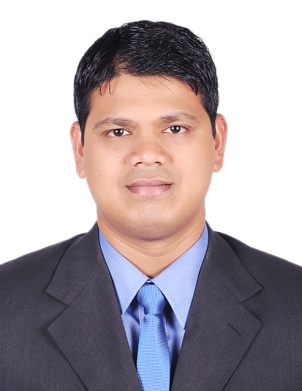 ZEESHANZEESHAN.322752@2freemail.com 	 CAREER SYNOPSISOver8years of challenging career in Retail Management and Merchandising.In-depth knowledge of servicingStock and Staff Management, Store Management.In-depth knowledge of Visual Merchandising and Space management.Skilled at planning and budgeting; employee training, adherence to company standards.Supervising inventory control and improved maintenance.Respected and trusted sales associate with high ethical standards.Hardworking and self-motivate cope to work in all environment.PROFESSIONAL EXPERIENCEJUMBO ELECTRONICS,UAE-SINCE JANUARY 2015SECTION INCHARGEJob Responsibilities:To personally provide excellent standards of selling & customer service by:Maintaining and providing comprehensive product information to customers.Understanding and demonstrating customer care and high levels of customer service.Displaying good listening skills to identify customer needs.Confidently making and closing sales.Looking for link selling opportunities which will increase basket spend.Understanding the importance of bestselling lines and feature hotspots.Dealing with Inventory Control&Stock requisitions.Replenish stock and maintain high standards of merchandising and housekeeping by ensuring that goods are attractively displayed and correctly priced in line with ticketing guidelines.Achievement:Achieved an average of 126% of sales targets within first three months of joining.LANDMARK GROUP, EMAX, QATAR -NOVEMBER 2010 TO NOVEMBER 2014DEPARTMENT INCHARGEJob Responsibilities:Responsible for Department sales & customer loyalty program.Greet customers and ascertain what each customer wants or needs.Maintain records related to sales.Dealt with Inventory stock and requisition of new stock.Increase the customer base by adding new customers to the mailing list.Practice security measures that help prevent theft and understand the procedures for handling shoplifters.FUTURE AXIOM TELECOM LIMITED, INDIA - SEP 2008 TO OCT 2010SALES ASSOCIATEJob Responsibilities:Responsible for GSM and CDMA mobile sales.Responsible for new SIM card connections and maintenance of database.Dealing with Inventory control on daily basis.Dealing with Cash Management.Teaming up with co-workers to ensure proper customer service. Building productive trust relationships with customersPERSONAL PARTICULARSDate of Birth:27th of September, 1982	Date of Expiry: 11/03/2017Languages Known:English, Hindi, Bengali,and Urdu&Arabic (Elementary)Nationality: IndianMarital Status:Married.	Visa Status:Employment Visa.Expertise:Knowledge of Staff Training and Mentoring ~ Customer Management ~Store Management ~  Inventory Controls/ Damage ~ Visual Merchandise Display ~Retail Operations ~ Documentation ~  Profit and Loss ControlsEDUCATIONBachelor Degree in Arts from CALCUTTA UNIVERSITY 2007